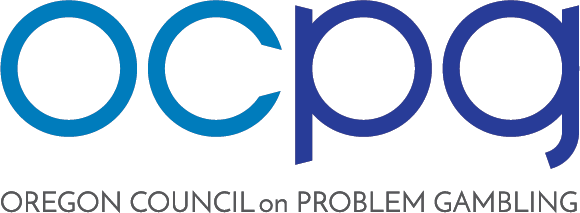 OCPG BOARD MEETING AGENDARegular Meeting 
Tuesday, September 7, 2021 | 10:30 AM – 12:00 PM  Remote https://us02web.zoom.us/j/82105644229 Dial in: (253) 215-8782 Call to Order (Coe)
Public Comment (Coe)Review Proposed Agenda (Coe)Review Minutes of March 4, 2021 (Martz)Old Business:Financial Update (Parziale/Marotta)New Business:ED OnboardingRoles/Voting Rights of State Agencies on Board (Martin)Strategic Plan Action Items (Parziale)Research Concept Paper History/ Progression (Parziale)Website (Parziale)Legislative Updates (All)Revisiting Meeting TimesInformal Reports & Updates  Call for New Business/Future Agenda Items (Coe)Upcoming 2021 Meetings:  November 2, 2021Adjournment (Coe)